ส่วนผสม น้ำใบเตย1.ใบเตยหอม2.เกลือ เล็กน้อย3.น้ำตาลทราย ปริมาณตามชอบ4.น้ำเปล่า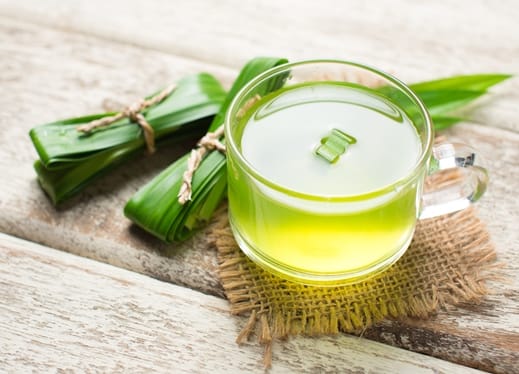 ส่วนผสม น้ำกระเจี๊ยบ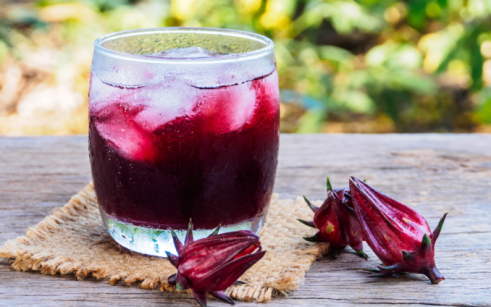 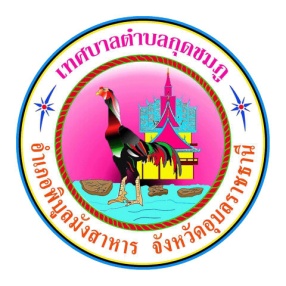 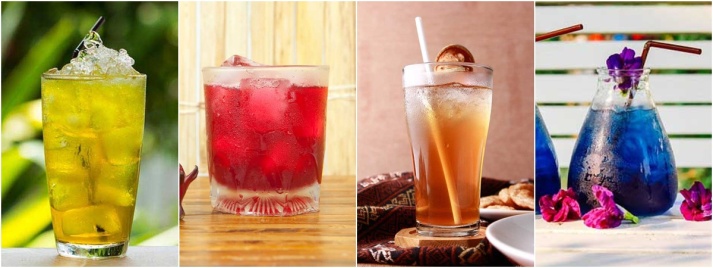 ส่วนผสม น้ำเก๊กฮวย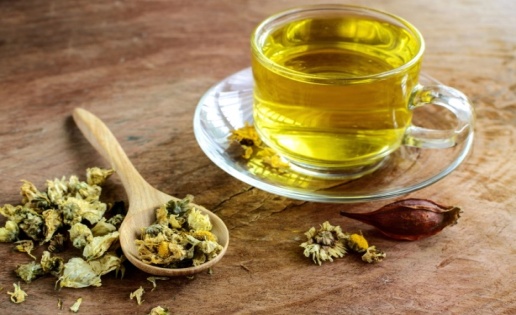 ส่วนผสม น้ำมะตูม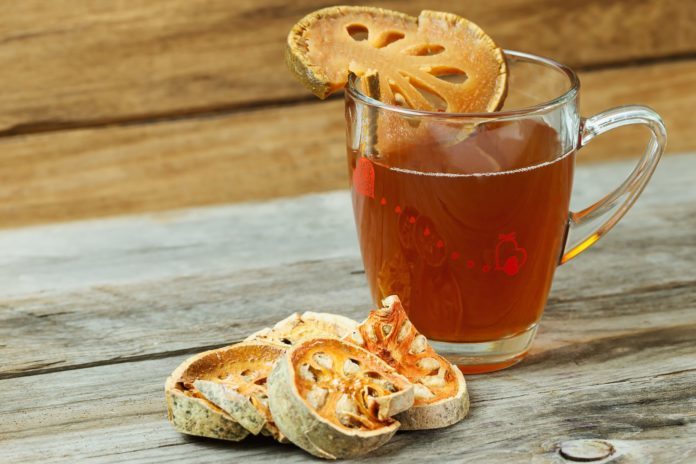 ส่วนผสม น้ำอัญชันสด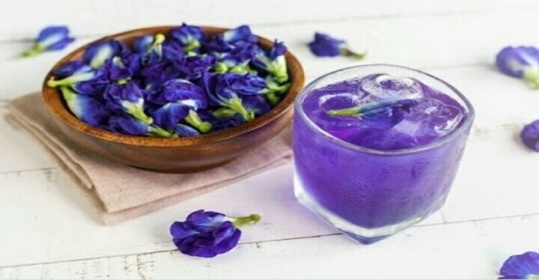 